ΠΡΟΤΕΙΝΟΜΕΝΟ ΠΡΟΓΡΑΜΜΑ ΔΡΑΣΤΗΡΙΟΤΗΤΩΝ ΚΙΝΗΤΙΚΟΤΗΤΑΣ*Γλώσσα επιμόρφωσης: 
*Το πρόγραμμα δραστηριοτήτων σας θα πρέπει να το στείλετε στον Προϊστάμενο της Υπηρεσίας σας ή στον Κοσμήτορα της Σχολής σας/Υπεύθυνο Εργαστηρίου σας για να λάβει γνώση και να μπορέσει να κάνει την εισήγησή του. 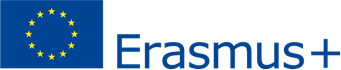 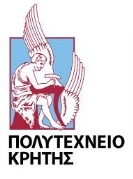 Στόχοι-κίνητρα μετακίνησης (μοριοδοτούμενη απάντηση):…………………………………………………………………………………………………………………………………………………………………………………………………………………………………………………………………………………………………………………………………………………………………………………………………………………………………………………………………………………………………………………………………………………………………………………………………………………………………………………………………………………………………………………………………………………………………………………………………………………………………………………………………………………………………………………………………………………………………………………………………………………………………………………………………………………………………………………………………………………………………………………………………………………………………………………………………………………………………………………………………………………………………………………………………………………………………………………………………………………………………………………………………………………………………………………………………………………………………………………………………………………………………………………………………………………………………………………………………Προτεινόμενο αναλυτικό πρόγραμμα δραστηριοτήτων στο ίδρυμα εταίρο (μοριοδοτούμενη απάντηση):1η ημέρα: …………………………………………………………………………………………………………………………………………………………………………………………………………………………………………………………………………………………………………………………………………………………………………………………………………………………………………………………………………………………………………………………………………………………………………………………………………………………………………………………………………………………………………………………………………………………………………………………………………………2η ημέρα: …………………………………………………………………………………………………………………………………………………………………………………………………………………………………………………………………………………………………………………………………………………………………………………………………………………………………………………………………………………………………………………………………………………………………………………………………………………………………………………………………………………………………………………………………………………………………………………………………………………3η ημέρα: …………………………………………………………………………………………………………………………………………………………………………………………………………………………………………………………………………………………………………………………………………………………………………………………………………………………………………………………………………………………………………………………………………………………………………………………………………………………………………………………………………………………………………………………………………………………………………………………………………………4η ημέρα: …………………………………………………………………………………………………………………………………………………………………………………………………………………………………………………………………………………………………………………………………………………………………………………………………………………………………………………………………………………………………………………………………………………………………………………………………………………………………………………………………………………………………………………………………………………………………………………………………………………5η ημέρα: …………………………………………………………………………………………………………………………………………………………………………………………………………………………………………………………………………………………………………………………………………………………………………………………………………………………………………………………………………………………………………………………………………………………………………………………………………………………………………………………………………………………………………………………………………………………………………………………………………………